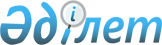 О внесении изменения в постановление акимата Западно-Казахстанской области от 11 сентября 2012 года № 166 "Об утверждении расположения специальных стационарных помещений для распространения религиозной литературы и иных информационных материалов религиозного содержания, предметов религиозного назначения"Постановление акимата Западно-Казахстанской области от 29 декабря 2015 года № 374. Зарегистрировано Департаментом юстиции Западно-Казахстанской области 5 февраля 2016 года № 4254      Примечание РЦПИ.

      В тексте документа сохранена пунктуация и орфография оригинала.

      Руководствуясь Законами Республики Казахстан от 23 января 2001 года "О местном государственном управлении и самоуправлении в Республике Казахстан", от 11 октября 2011 года "О религиозной деятельности и религиозных объединениях" акимат Западно-Казахстанской области ПОСТАНОВЛЯЕТ:

      1. Внести в постановление акимата Западно-Казахстанской области от 11 сентября 2012 года №166 "Об утверждении расположения специальных стационарных помещений для распространения религиозной литературы и иных информационных материалов религиозного содержания, предметов религиозного назначения" (зарегистрировано Департаментом юстиции Западно-Казахстанской области 16 октября 2012 года №3097, опубликованное 3 ноября 2012 года в газетах "Орал өңірі" и "Приуралье") следующее изменение:

      расположение специальных стационарных помещений для распространения религиозной литературы и иных информационных материалов религиозного содержания, предметов религиозного назначения, утвержденный указанным постановлением изложить в новой редакции, согласно приложению к настоящему постановлению.

      2. Государственному учреждению "Управление по делам религий Западно-Казахстанской области" (Ныгметов Т.Р.) обеспечить государственную регистрацию данного постановления в органах юстиции, его официальное опубликование в информационно-правовой системе "Әділет" и в средствах массовой информации.

      3. Контроль за исполнением настоящего постановления возложить на заместителя акима Западно-Казахстанской области Макен Б.М.

      4. Настоящее постановление вводится в действие по истечении десяти календарных дней после дня первого официального опубликования.

 Расположение специальных стационарных помещений
для распространения религиозной литературы и иных информационных материалов
религиозного содержания, предметов религиозного назначения
					© 2012. РГП на ПХВ «Институт законодательства и правовой информации Республики Казахстан» Министерства юстиции Республики Казахстан
				
      Аким области

Н. Ногаев
Приложение
к постановлению акимата
Западно-Казахстанской области
от 29 декабря 2015 года №374
Утверждено
постановлением акимата
Западно-Казахстанской области
от 11 сентября 2012 года № 166№

Расположение специальных стационарных помещений

1

Западно-Казахстанская область, город Уральск, улица Фрунзе, 49. Книжный магазин "Оптима"

2

Западно-Казахстанская область, город Уральск, проспект имени Абулхайыр хана, дом 153, помещение 66 Книжный магазин "Книги"

3

Западно-Казахстанская область, город Уральск, улица имени С.Курмангазы, дом 150, помещение 100. Книжный магазин "Книжник"

4

Западно-Казахстанская область, Акжаикский район, село Чапаево, улица Казахстан, 90. Магазин "Бұлақ"

5

Западно-Казахстанская область, Бокейординский район, село Сайхин, улица Т. Жарокова, 23/7. Магазин "Жанар"

6

Западно-Казахстанская область, Жангалинский район, село Жангала, улица С. Датова, 17. Магазин "Дана"

7

Западно-Казахстанская область, Жанибекский район, село Жанибек, улица А. Байтурсынова, 90. Торговый дом "Сахара"

8

Западно-Казахстанская область, Казталовский район, поселок Казталовка, улица Садыкова, 13. Магазин "Ерік"

9

Западно-Казахстанская область, Каратобинский район, село Каратобе, улица Мухита, 1. Магазин "Тоқтар"

10

Западно-Казахстанская область, Чингирлауский район, село Шынгырлау, улица Клышева, 110/2. Магазин "Сервис"

11

Западно-Казахстанская область, Зеленовский район, село Дарьинск, улица Абулхайыр хана, 16/8. Магазин "Универмаг"

12

Западно-Казахстанская область, Теректинский район, село Федоровка, улица имени В.И.Ленина, 110. Магазин "Яик"

13

Западно-Казахстанская область, Теректинский район, село Акжайык, улица Бейбітшілік, 18. Магазин "Әсел"

14

Западно-Казахстанская область, Бурлинский район, город Аксай, улица Молодежная 13. Торговый дом "Жарсуат" 

15

Западно-Казахстанская область, Таскалинский район, село Таскала, улица имени С.Ш. Жаксыгулова, 1. Магазин "Аққу"

16

Западно-Казахстанская область, Сырымский район, село Жымпиты, улица имени Б.Каратаева, 24А. Магазин "Қалқаман" 

